Как улучшить дисциплину в классе?Советы психолога1. Контакт глазами: никаких слов - только взгляд.
2. Физическое приближение: продолжая вести урок, просто подойдите и встаньте рядом с учеником, без контакта глазами и без слов.
3. Используйте имя ученика: делайте это, периодически вставляя имя ученика в контекст урока.
4. Посылайте "секретный сигнал". Можно использовать какие-то жесты, смысл которых известен детям. Например, приложить палец к губам и сказать: "тсс!" или скрестить руки.
5. Приготовить заранее стопку одинаковых записок с таким содержанием: "Пожалуйста, перестань делать то, что ты сейчас делаешь".
6. Делайте неожиданности. Начните говорить тихим голосом. Измените ваш голос: используйте необычную манеру говорить, звуки, ударения или другой язык. Говорите монотонно, высоким или низким голосом.
7. Временно прекратите вести урок. Вам нужно только сказать: "Дайте мне знать, когда будете готовы продолжить урок". Попросите об одолжении. Измените деятельность.
8. Обращайте внимание класса на примеры хорошего поведения: полезнее не говорить ученику-нарушителю о его плохом поведении, а уделить внимание кому-то из одноклассников, кто, может быть, сидит рядом и ведет себя хорошо.
9. Благодарите учеников, которые делают то, что вы просили сделать.
10.Пересаживайте учеников: меняйте их местами. Посадите ученика на 5 минут на стул "размышлений", который отличается от других стульев и где нарушитель может подумать о том, как себя вести. "Стул размышлений" должен находиться вне поля зрения остальных учеников.
11. Можно повесить в классе перед глазами учеников плакат с "заклинаниями" примерно такого содержания: " Я могу спокойно работать!", "Я могу изменить свое поведение!".
12.Отнеситесь к ученику, демонстрируя ему Ваши: принятие, внимание, уважение, одобрение, теплые чувства.ЗНАЙТЕ, КАКОЕ ПОВЕДЕНИЕ ДЛЯ ВАС ПРИЕМЛЕМО, А КАКОЕ НЕТАналогия с окном, которую предложил доктор Томас Гордон, автор книги "Тренировка эффективности учителя", поможет Вам понять, какое поведение Вы разрешаете и сколько шума и активности Вы способны выдержать. Нарисуйте окно в своем классе. Степень открытости окна - это Ваш уровень терпения. Имейте в виду, что осмысленная, продуктивная деятельность положительна, даже если сопровождается повышенным шумом. Можно ограничивать уровень шума, но не уровень активности. Вы же не хотите, чтобы Ваши правила были настолько строгими, чтобы они не давали детям активно работать, или, наоборот, такими расплывчатыми, чтобы всякая осмысленная учеба прекращалась из-за полного отсутствия рамок и порядка.Чтобы определить уровень своего терпения, проведите следующий эксперимент. Начиная с полностью закрытого окна, запишите разновидности поведения, которые Вы готовы допустить. А когда закончите, подведите черту, чтобы определить, где может открыться окно. Если оно почти закрыто, и Вы мало позволяете своим ученикам, подумайте, что нужно быть терпимее и больше им разрешать. А если Вы увидели, что окно слишком открыто, тогда подумайте о введении добавочных ограничений.Нужно попробовать разные виды окон, пока Вы не придете к удобному для Вас уровню дисциплины в Вашем классе. И помните: что приемлемое для Вас- может быть неприемлемым для других учителей, и наоборот.От Вашего отношения к ученикам, главным образом, зависит, будут ли они исполнять установленные Вами правила. Важно быть твердым и добрым, настойчивым и постоянным, держать свое слово и отделять поступок от человека. Отделять поступок от человека (т.е. не смешивать оценку поступков и оценку личности, быть способным проявлять строгость в отношении неправильного поведения и одновременно – терпимость и доброжелательство в отношении к личности в целом) – одно из самых важных и порой трудных умений, необходимое во многих областях жизни.Между твердостью, строгостью и жесткостью есть разница. Строгие учителя часто бывают жесткими, негибкими. Они нечувствительны к потребностям учеников и часто говорят такие вещи, как: "Больше старайся", "Если бы ты только не был таким ленивым", "Все в классе это могут", "Добавь это к своему заданию на дом". У этих учителей тенденция к излишней критичности, поэтому ученики чувствуют, что, как бы они себя ни вели, все равно учителю это не понравится. Поэтому они не хотят даже пытаться делать то, что он говорит. И более того, ученик может воспринять подобные реплики, как синонимы выражений: "Ты- ничтожество", "Ты - плохой человек". Постепенно это может привести его к депрессии и некомпетентности не только в классе, но и вообще в жизни. А твердые учителя уверены в своей способности обучать. Они не отступают от того, что думают, не меняют своего отношения к поведению, постоянны в своих требованиях к ученикам, в том, что допускают и что не хотят терпеть. (Следует помнить, что эти установки отличаются у разных учителей). Они стремятся быть гибкими, но в пределах установленных ими рамок, основанных на принципах взаимного уважения.ОТВЕТ НА НЕПРАВИЛЬНОЕ ПОВЕДЕНИЕ УЧЕНИКОВИЗБЕГАЙТЕ СИЛОВЫХ СТОЛКНОВЕНИЙ! Многие дисциплинарные проблемы возникают в результате силовых столкновений между учителем и учеником. Если ученик чувствует себя бессильным или считает, что получил "несправедливое" наказание, он вступает в конфронтацию с учителем, отстаивая свою позицию. Прежде чем ставить себя в ситуацию, чреватую таким столкновением, хорошо сделать одно из следующих заявлений: «Не сейчас. Ты можешь выйти из комнаты, когда урок закончится".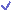  «Дай мне минутку, пожалуйста. Я сейчас очень занят и не могу решить, как мне нужно тебе ответить. Подойди ко мне через несколько минут, я об этом подумаю". (Если ученик настаивает,  скажите: "Если ты настаиваешь на немедленном ответе, тогда - "нет". Но если ты дашь мне немного времени подумать, то,  может быть, это не будет "нет"). «Убеди меня: скажи мне все причины, по которым я должен разрешить тебе сделать так, как ты хочешь". Имея дело со старшим учеником, можно предложить ему написать Вам письмо и в нем все это изложить. Но следует предупредить ученика, что после подачи письма, никакие дополнительные причины приниматься уже не будут.  «Нет!» До того, как вы сказали окончательное "нет", Вы должны решить, что надоедливость ученика не изменит Вашего слова. Но если Вы сказали "нет", Вы уже должны стоять до конца, потому что у Вас было время это обдумать.Если ученик чувствует себя бессильным или считает, что был наказан "несправедливо", он будет противостоять учителю и упорно защищать свою позицию.Очень важно не вступать в силовые конфликты. Если Вы отвечаете Вашим ученикам с позиции силы,  то создаете у них впечатление ценности силы и увеличиваете их желание пользоваться ею, чтобы добиться преимущества. Хазон Иш учит нас, что мы должны сдерживаться и не показывать гнев ребенку, иначе ребенок не будет у нас учиться тому, что правильно и что нет, а вместо этого даст управлять собой гневу.